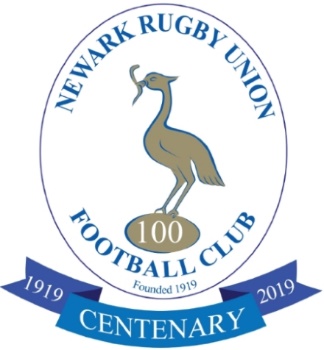 ----Newark RUFC 2019 Golf Day Entry Form----Please return this entry form a.s.a.p. along with cheques for £155 per team, made payable to Newark R.U.F.C and send to Jane Saunders at Newark R.U.F.C., Kelham Road, Newark, NG24 1WN.It would help us enormously if the address, email address and phone number of the captain is included.Team Captain 							 HandicapEmail AddressPostal Address Phone NoPlayer 2.								HandicapPlayer 3.								HandicapPlayer 4.								HandicapIf you wish to sponsor a hole or donate a raffle prize please tick.